Publicado en Madrid el 08/01/2019 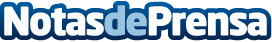 Las oficinas de lujo llegan a Velázquez 34 con el Grupo Rosales, presidido por Álvaro Blasco VillalongaOficinas de lujo de más de 500 m2 llenarán de elegancia la antigua sede del Banco Popular. Rafael de la Hoz y Pedro Villoldo han diseñado la nueva imagen del edificio. Grupo Rosales tiene dos propiedades más: Hotel Vincci Soma y un proyecto residencial en Lagasca 46Datos de contacto:Sara630840932Nota de prensa publicada en: https://www.notasdeprensa.es/las-oficinas-de-lujo-llegan-a-velazquez-34-con Categorias: Inmobiliaria Madrid Recursos humanos Oficinas Arquitectura http://www.notasdeprensa.es